日本語メインタイトル―日本語サブタイトル―English Main Title:English Subtitle姓　名FAMILYNAME Firstname要旨あるいはSummaryIn the current paper,… 日本語論文の場合、英語200-250語での執筆を推奨。日本語で書く場合は冒頭の「Summary」を「概要」（フォント，同じ）に変更の上，400-500字。キーワードあるいはKey WordsAAA、BBB、CCC、DDD、EEE　（英語論文は,で切る。この下2行空けて本文開始）I　はじめに章題は前後1行ずつ空行を置く。章題は上記のようにローマ数字を使用（英語のiの大文字やvの大文字などを使い、I、II、III、IV、V…のように記載。日本語機種依存文字のⅠ、Ⅱ、Ⅲなどのフォントは使わない）する。直後に全角１文字分のスペースをあけて「はじめに」と記載した後、Word2010の場合、「ホーム」リボンにおいて、「見出し1」を適用する。以下、2.1などの節題には「見出し2」、2.1.1などの第3階層小見出しには「見出し3」、通常の本文には「標準」を適用する。このテンプレートには以上が設定済みである。見出しが適用された部分はフォントが自動で変更される。本文は段落を示すため、全角1文字分を落として書き始める。日本語文中での句読点は「。」と「、」になるので注意。執筆にあたっては、両端揃えとし、右端が不揃いにならないようにする。注を入れる場合はこの例のように上付きで入れ、ページごとの脚注にする。Wordの自動注釈機能の使用を推奨する。II　先行研究2.1　＊＊に関する先行研究の概要第2階層の節題の場合、題の下に空行を置かない。2.2　＊＊に関する先行研究の概要同上、題の下には空行を置かない。III　研究の枠組み3.1　リサーチクエスチョン表の場合、一般には下記のような体裁を取る（変数行の見出しはセンタリング、ケース列の見出しは左寄せ、数字は半角右寄せ）が、当該分野の標準書式に合わせること。表1　＊＊に該当する人数の経時的変化3.2　データと手法図の場合、一般には下記のような体裁を取るが、当該分野の標準書式に合わせること。電子刊行のため、カラーの使用も可能（ただし、印刷は白黒のスミ画像となる可能性もある）。あらかじめ白黒のスミ画像に変換したい場合は、ワード2010では、画像をダブルクリック→（リボンが画像用の書式になる）→「色」→「色の彩度」→左端を指定する。解像度に注意。また、画像使用の際の著作権にも十分に留意すること。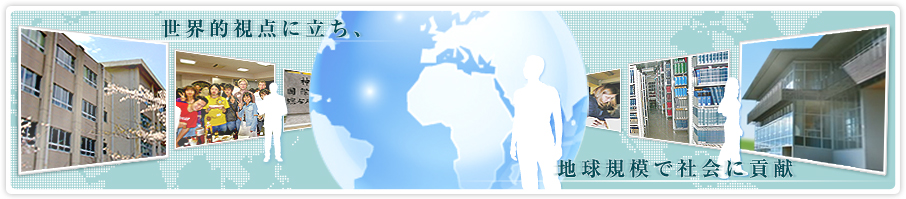 図1　神戸大学国際文化学研究科ウェブサイトトップページ画像（カラー）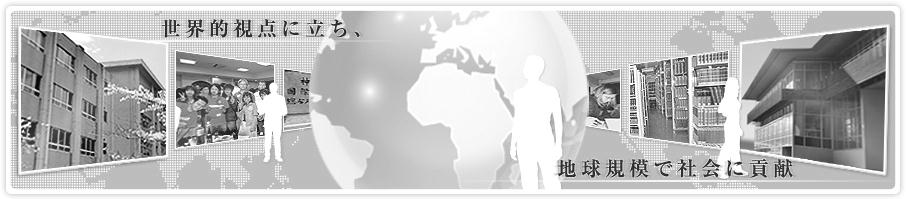 図2　神戸大学国際文化学研究科ウェブサイトトップページ画像（スミ）＠＠＠＠＠＠＠＠＠＠IV　結果と考察＠＠＠＠＠＠＠＠＠＠V　おわりに＠＠＠＠＠＠＠＠＠＠参照文献当該分野において標準とされる書式に厳密に合わせること。フォントはデフォルトのまま変更しない。参考文献、参照文献、引証文献など、言い方は各種あるが、原則として「参照文献」という用語を使用すること。これには引証していないが参照にしたものも含まれる。【体裁】タイトル：16pt, （日）游ゴシック　（英）Arial見出し（第一階層）：12pt, （日）游ゴシック　（英）Arial見出し（第二階層以降）：10.5pt, （日）游ゴシック　（英）Arial姓名、本文（脚注、参照文献を含む）：10.5pt，（日）游明朝（英）游明朝余白：上25，下20，左右30男性女性合計1980年代1002003001990年代1505006502000年代3007001000